			ENGLISH WORKSHEET 8° GRADEI READ THE SENTENES AND WRITE THE CORRECT CONNECTOR. (Lee las oraciones y escribe el conector correcto)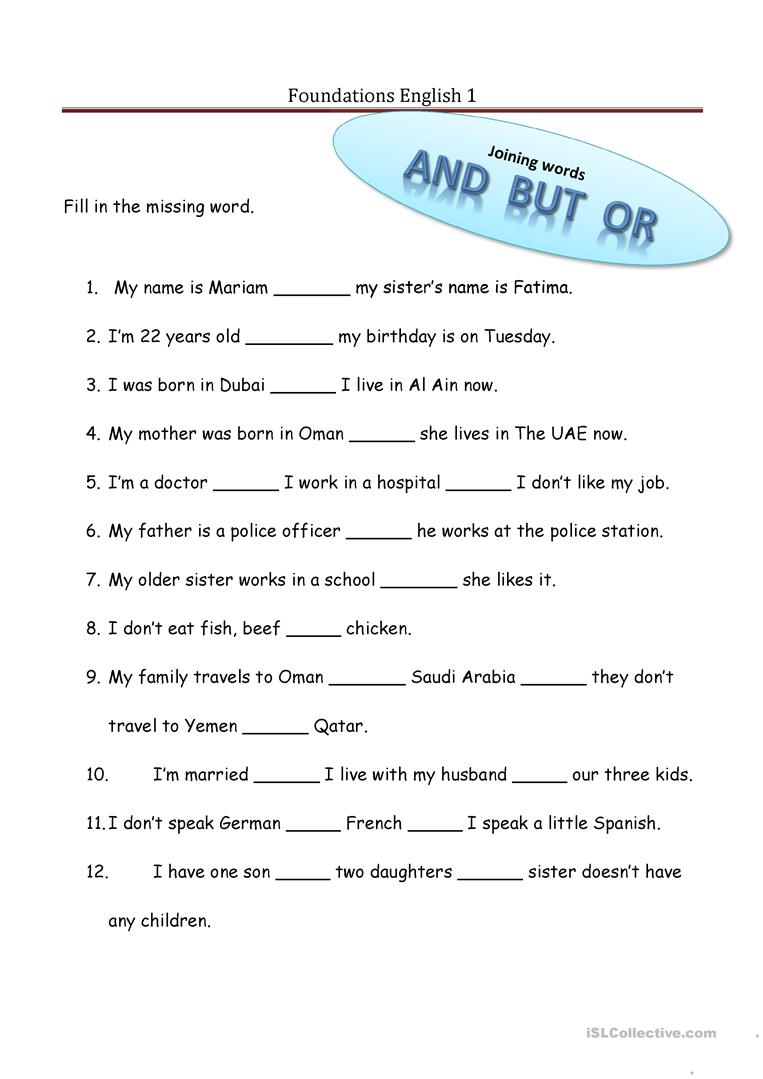 II COMPLETE THE SENTENCES WITH THE CONNECTORS AND THEN WRITE YOUR ANSWERS. (Completa las oraciones con los conectores y luego escribe tus propias respuestas.)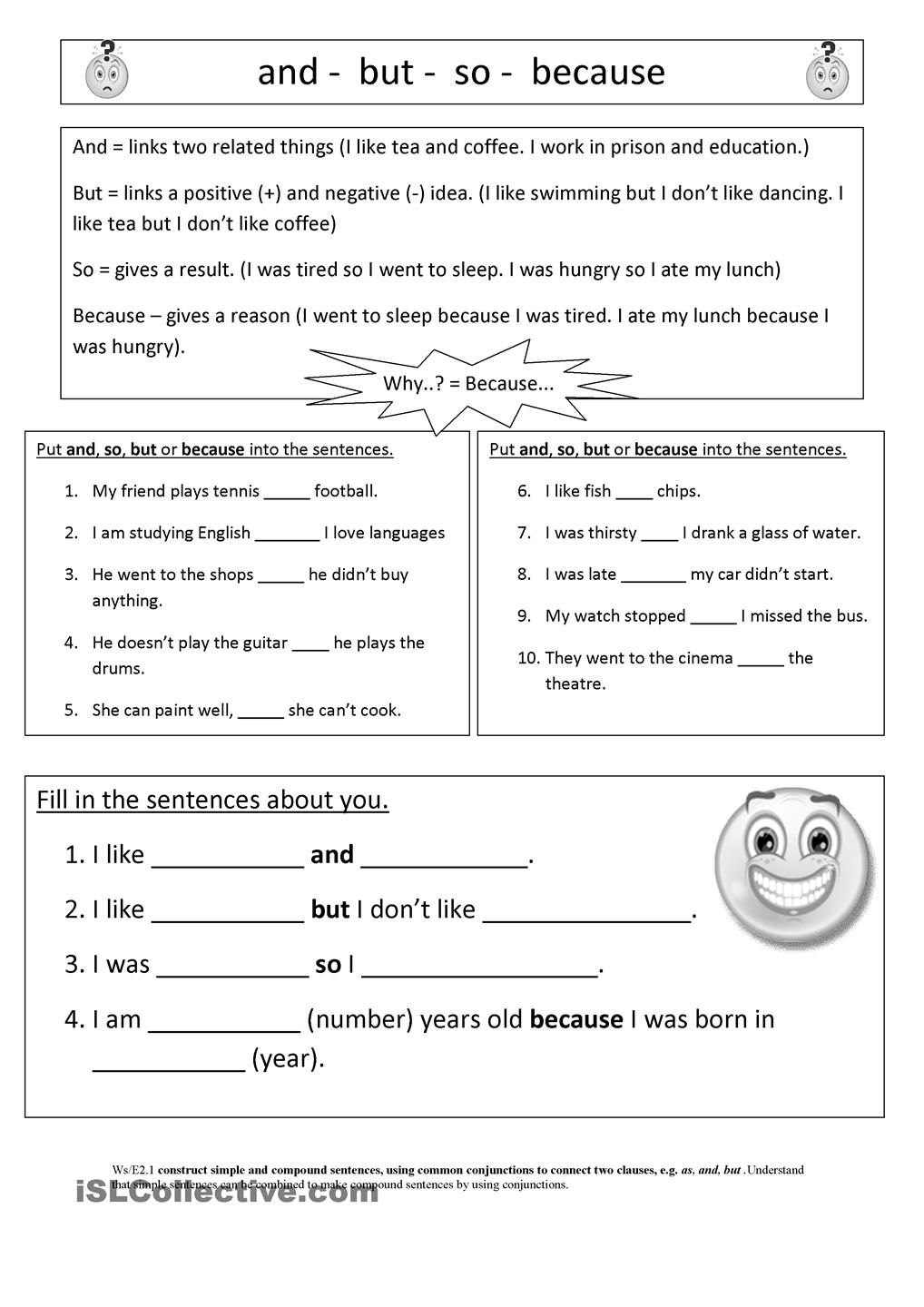 NAME:GRADE:GRADE:DATE:OBJETIVO(S): Comprender los conectores en inglés.OBJETIVO(S): Comprender los conectores en inglés.OBJETIVO(S): Comprender los conectores en inglés.OBJETIVO(S): Comprender los conectores en inglés.OBJETIVO(S): Comprender los conectores en inglés.